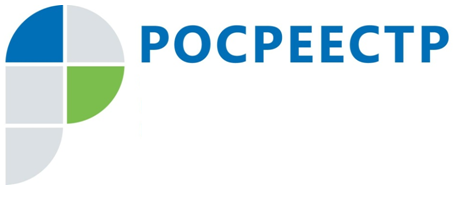 Росреестр предложил свой блок вопросов в рамках Всероссийского правового диктантаВпервые в практике проведения Всероссийского правового (юридического) диктанта отдельный блок вопросов будет посвящен теме государственной регистрации прав, геодезии и картографии. Соответствующий материал был подготовлен Росреестром и направлен в Ассоциацию юристов России для его включения в задания диктанта.«Вопросы имущественных и земельных отношений являются одними из самых непростых, но в той или иной мере затрагивают интересы практически каждого из нас. Включение в задания правового диктанта темы государственной регистрации прав на недвижимость позволит оценить уровень правовой грамотности граждан в этой сфере и поможет при проведении разъяснительной работы среди собственников недвижимости», - отметил руководитель Управления Росреестра по Иркутской области Виктор Жердев.Торжественная церемония запуска Всероссийского правового диктанта, в написании которого примут участие все без исключения территориальные подразделения Росреестра и филиалы Федеральной кадастровой палаты Росреестра, пройдет в День юриста 3 декабря 2019 г.В этот же день состоится подписание соглашения о сотрудничестве между Росреестром и Ассоциацией юристов России. Документ подпишут заместитель Министра экономического развития Российской Федерации - руководитель Росреестра Виктория Абрамченко и председатель правления Ассоциации юристов России Владимир Груздев.Предполагается, что в рамках соглашения будет организована работа по совершенствованию законодательства в области государственной регистрации, кадастра и картографии, проведению совместных мероприятий по правовому просвещению граждан, решению социально значимых задач и развитию юридического сообщества в целом.«В системе Росреестра работают высококлассные и опытные юристы, специализирующиеся не только на вопросах недвижимости, имущественных отношениях, но хорошо разбирающиеся и в других сферах и направлениях. Их компетенции, а также опыт ведомства в консультировании граждан могут быть востребованы в рамках планируемой совместной деятельности», - заявила глава Росреестра.Для организации нормотворческой, консультационной и научно-просветительской работы на площадке Ассоциации юристов России будет создана профильная комиссия с участием представителей Росреестра.«Соглашение с Росреестром будет способствовать повышению уровня правовой культуры и правового просвещения граждан, обмену экспертными мнениями в рамках совместных рабочих групп и организации продуктивной работы над решением социально значимых для граждан задач», - отметил председатель правления Ассоциации юристов России Владимир Груздев.Справочно:III Всероссийский правовой диктант пройдет с 3 по 10 декабря 2019 года. Принять участие в нем сможет любой желающий в возрасте от 14 лет. Протестировать свою юридическую грамотность можно будет на сайте юрдиктант.рф. Участникам будет предложено в формате теста ответить на 40 вопросов за 60 минут. Площадки для очного написания диктанта во всех регионах страны откроются днем 6 декабря. Каждый участник диктанта получит сертификат с результатом прохождения теста. После завершения акции на сайте откроется доступ к информационным материалам по допущенным ошибкам.По информации Управления Ростреестра по Иркутской области